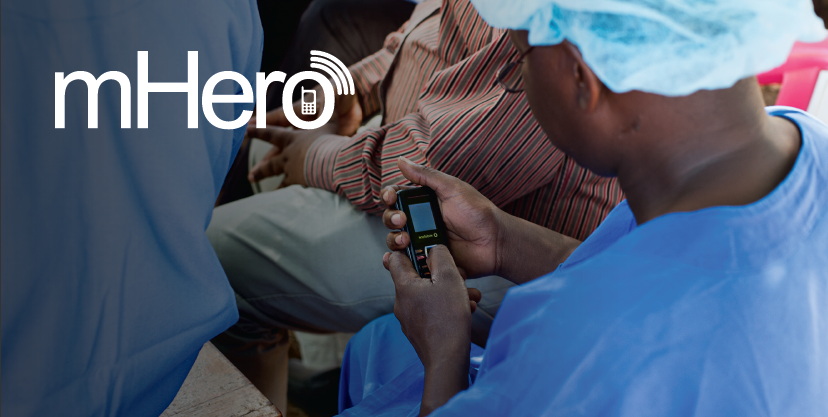 Indicators are tools for measuring the achievement of things such as program activities, processes and outcomes to in order to identify trends and gauge both successes and areas in need of improvement or modification. Indicators for mHero can be used in performance monitoring plans (PMP) or evaluation activities to provide information such as the number of people using mHero or the number of use cases developed.The indicator matrix below organizes some key program indicators for the mHero project, both quantitative and qualitative. The qualitative indicators are milestones that will track the achievement of results and long-term processes while the quantitative indicators are those things more easily captured with numerical values. The first column lists the indicator itself, while the second defines it and how it should be measured. The third column, ‘Disaggregation,’ identifies ways in which the data collected for an indicator can be separated for more in-depth analysis, if applicable. The fourth column lists the source of the data needed to inform progress on each indicator and then fifth column notes how often the indicator should be reported on, and by whom. Baseline data, to be included in the sixth column, is collected at the beginning of the project and serves as a basis for comparison with the data acquired throughout the course of implementation. The final column, ‘Targets,’ should be populated with the value for each indicator that defines programmatic success, agreed upon by the project implementation team prior to the start of the project.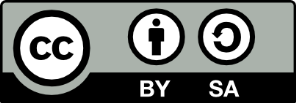 © IntraHealth International. This document is made available under a Creative Commons Attribution-ShareAlike 4.0 International: https://creativecommons.org/licenses/by-sa/4.0/uckett BenDoIndicator Indicator Definition and Unit of MeasureDisaggregationData Source Reporting Schedule &Responsible Person Baseline TargetsProject Goal: Support the development  and adaptation of mHero in order to rebuild stronger, more resilient health systemsProject Goal: Support the development  and adaptation of mHero in order to rebuild stronger, more resilient health systemsProject Goal: Support the development  and adaptation of mHero in order to rebuild stronger, more resilient health systemsProject Goal: Support the development  and adaptation of mHero in order to rebuild stronger, more resilient health systemsProject Goal: Support the development  and adaptation of mHero in order to rebuild stronger, more resilient health systemsProject Goal: Support the development  and adaptation of mHero in order to rebuild stronger, more resilient health systemsProject Goal: Support the development  and adaptation of mHero in order to rebuild stronger, more resilient health systemsIncreased awareness of mHero Measures level of awareness of mHero by potential users and the project success in disseminating information about the system. mHero users are defined as all cadre of health workers and personnel at MOH.  Numerator: number of potential mHero users who indicate on a survey that they are knowledgeable of mHero and can identify three characteristics of the system; Denominator: total number of people surveyed.  Unit of measure: number and percentType of potential user; level of user Central, regional, local; geographic location (urban/rural) and country  Baseline and end point surveysAnnually, Project Technical AdvisorHWs:  XX%MOH: XX%HW: XX%MOH: XX%Global mHero supportedGlobal mHero supportedGlobal mHero supportedGlobal mHero supportedGlobal mHero supportedGlobal mHero supportedGlobal mHero supportedNumber of strategic partners leveraged Number of strategic, peer, or international organization partners leveraged to address specific critical barriers of the emergency epidemic context (ex: WHO, MSF, etc.) Numerator: number of partnerships.  Unit of measure:  numberBy countryProject records , Meeting minutes, subagreements Annual, Project Technical AdvisorNumber: XNumber: XmHero policy and procedures developed and implementedmHero policy and procedures developed and implementedmHero policy and procedures developed and implementedmHero policy and procedures developed and implementedmHero policy and procedures developed and implementedmHero policy and procedures developed and implementedmHero policy and procedures developed and implementedSOPs and agreements completedMeasures progress made towards establishing policies to govern the roll out and implementation of mHero and to support its transition to the host country. To be completed, the following documents must be completed and approved: 1. mHero internal SOP; 2. mHero integration policy; 3. Data sharing agreement; 4. mHero external partners SOPNumerator: number of policies finalizedDenominator: total number of policiesUnit of measure: numberN/AProgram records and documentsQuarterly, Project Technical AdvisorNumber: XNumber: XIndicator Indicator Definition and Unit of MeasureDisaggregationData Source Reporting Schedule &Responsible Person Baseline TargetsEnhanced two-way communication for HWs through mHero implementationEnhanced two-way communication for HWs through mHero implementationEnhanced two-way communication for HWs through mHero implementationEnhanced two-way communication for HWs through mHero implementationEnhanced two-way communication for HWs through mHero implementationEnhanced two-way communication for HWs through mHero implementationEnhanced two-way communication for HWs through mHero implementationNumber of use cases initiated by the MOHMeasures progress made in mHero deployment by counting the number of use cases.Numerator: number of use cases initiatedDenominator: N/AUnit of measure: number N/AmHero platform analysisQuarterly, Project Technical AdvisorNumber: XNumber: XNumber of connected health workers that regularly input health information via digital data platformMeasures number of health workers who respond to the first question in a SMS workflowUnit of measure: numbergeographic location, gender,cadre, etc.mHero platformQuarterly, Project Technical AdvisorNumber: XNumber: X Number of health workers that regularly receive health information via digital data platform from Ministry of Health Measures the number of health workers to whom the MOH sent SMS Unit of measure:  numbergeographic location, gender,cadre, etc.mHero platformQuarterly, Project Technical AdvisorNumber: XNumber: XStrengthened systems interoperability and capacity to use data for decision-makingStrengthened systems interoperability and capacity to use data for decision-makingStrengthened systems interoperability and capacity to use data for decision-makingStrengthened systems interoperability and capacity to use data for decision-makingStrengthened systems interoperability and capacity to use data for decision-makingStrengthened systems interoperability and capacity to use data for decision-makingStrengthened systems interoperability and capacity to use data for decision-makingNumber of interoperable HMIS systems used to enable/promote data-based decision making  Measures the number of interoperable HMIS systems.  Increased interoperability of existing HIS components will  improve  accessibility of health worker data for MOH  health workforce decision making    Unit of measure:  number N/AMOHS records Annually Project Technical AdvisorNumber: XNumber: X